Estadísticas EVALUACIÓN DE LA CAPACITACION“ASERTIVIDAD Y SOLUCIÓN DE CONFLICTOS”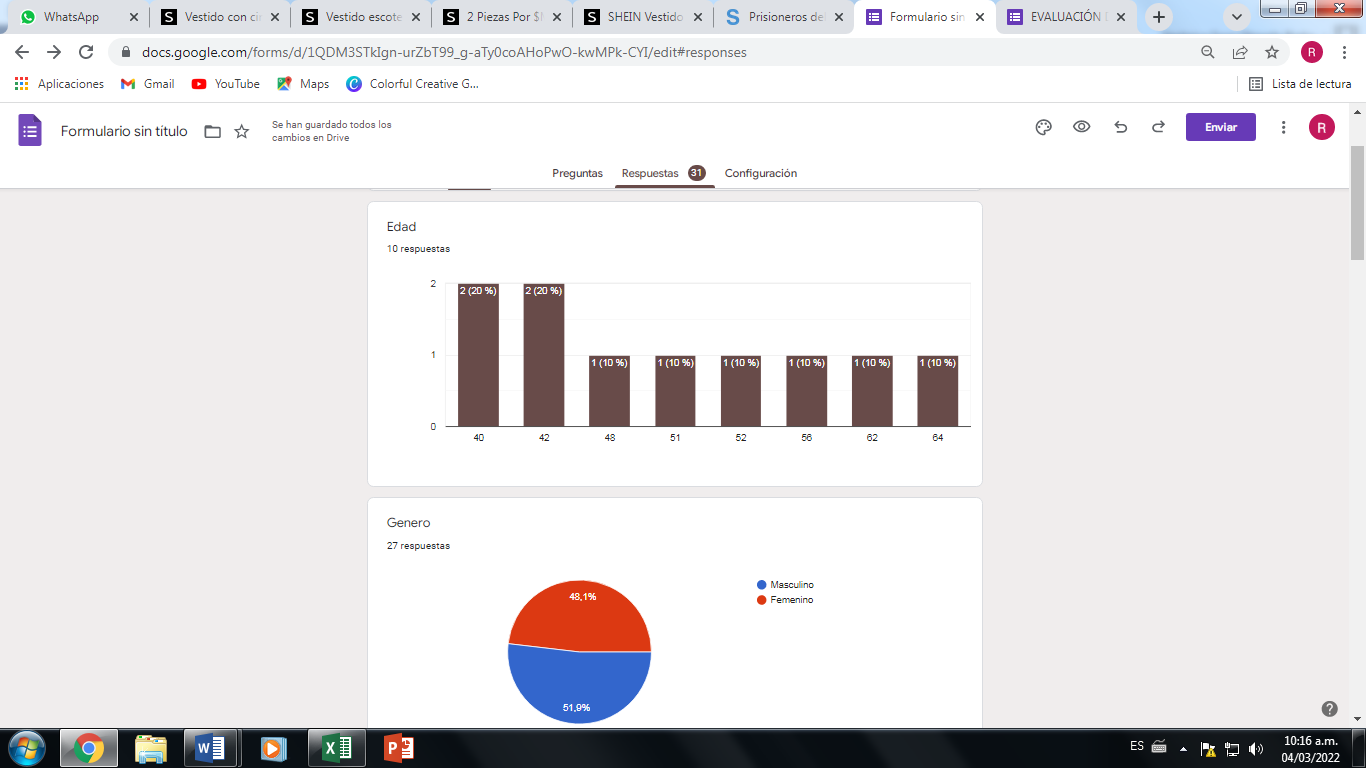 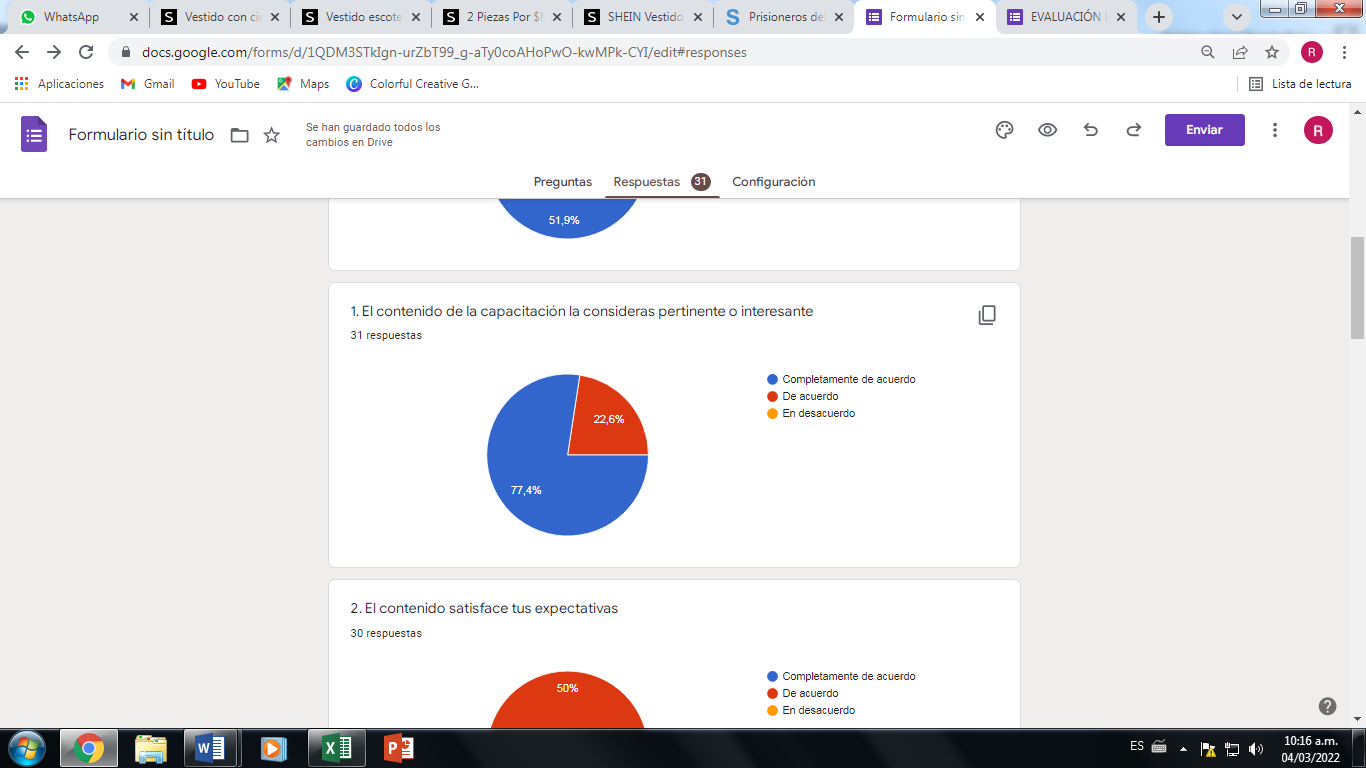 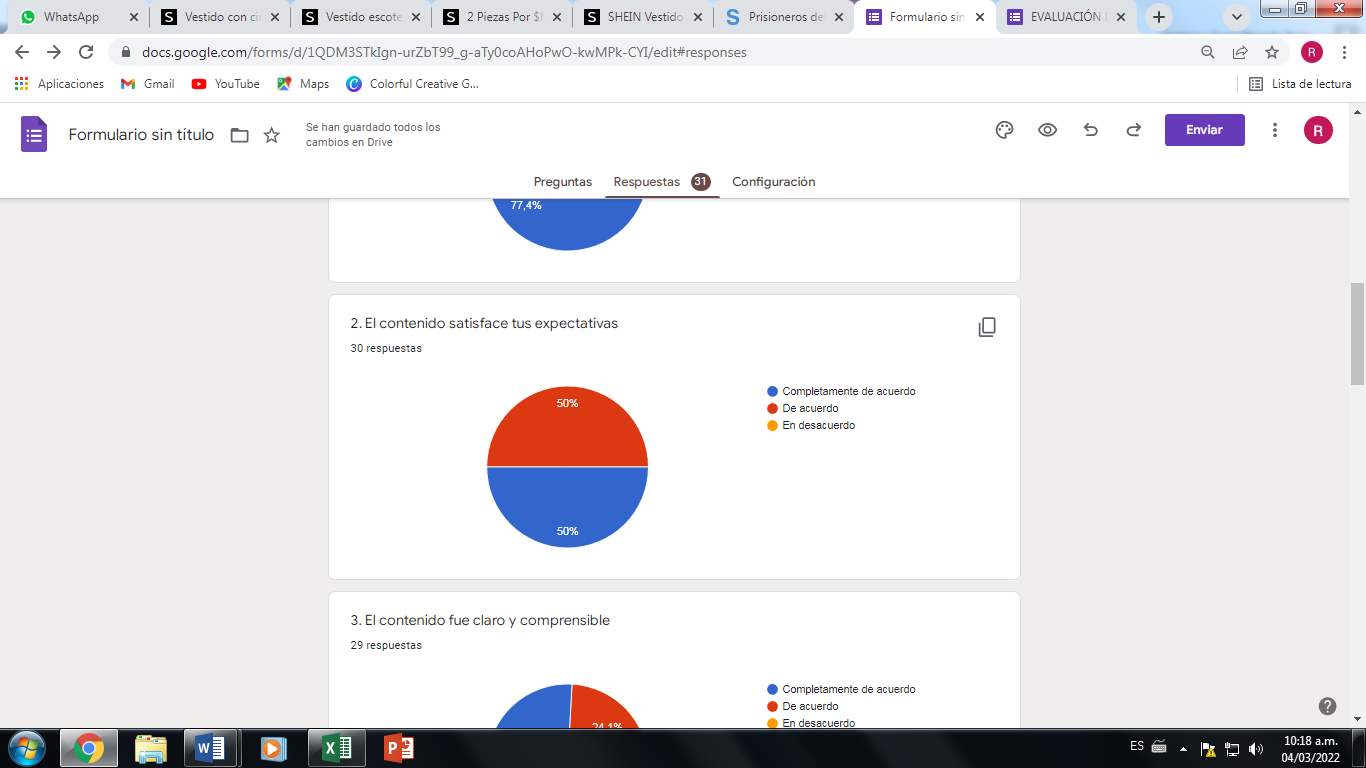 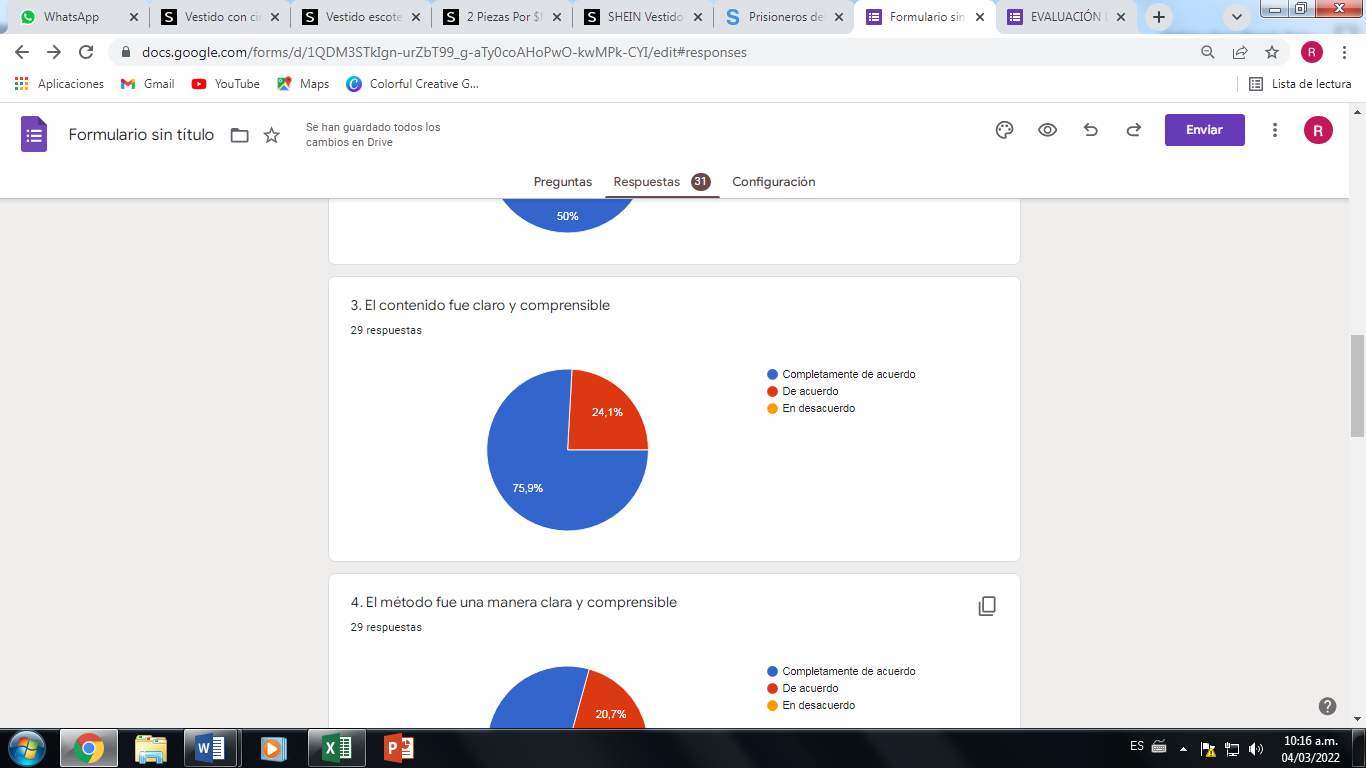 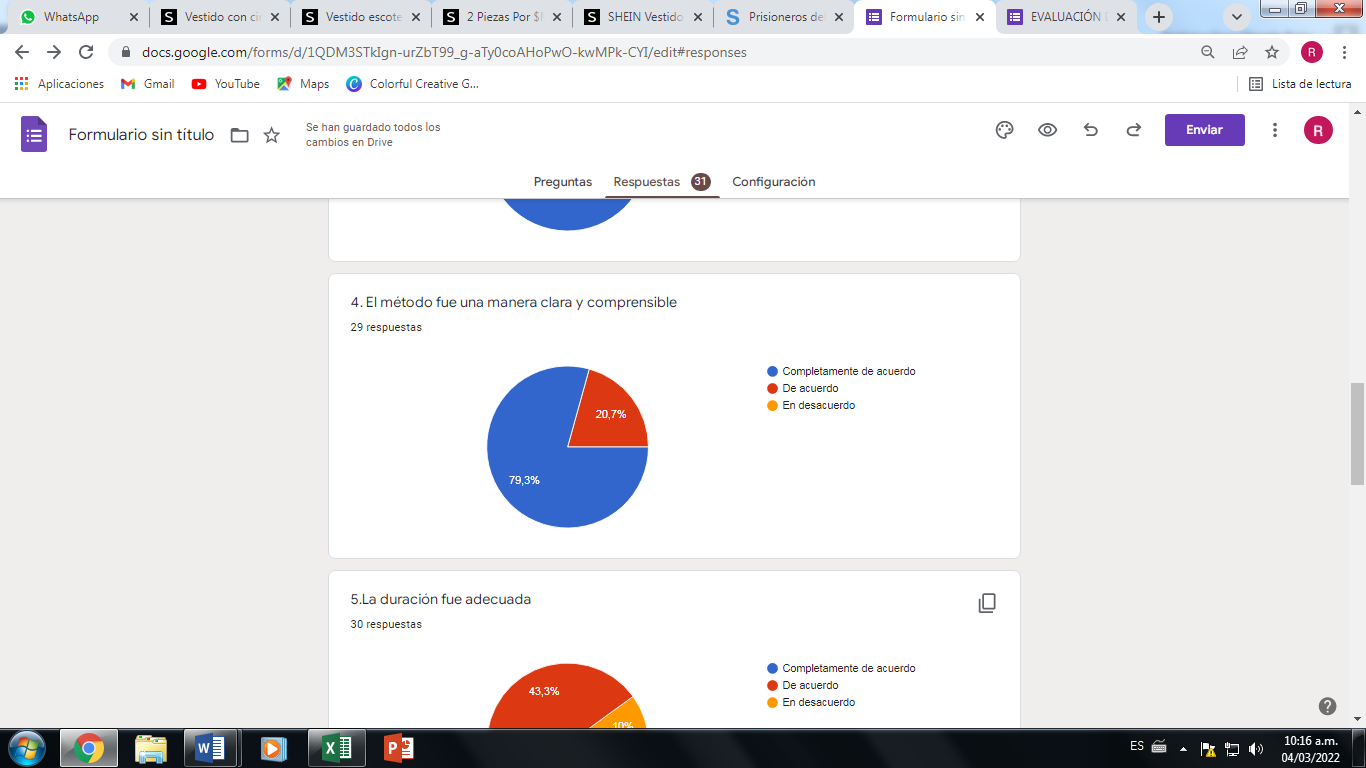 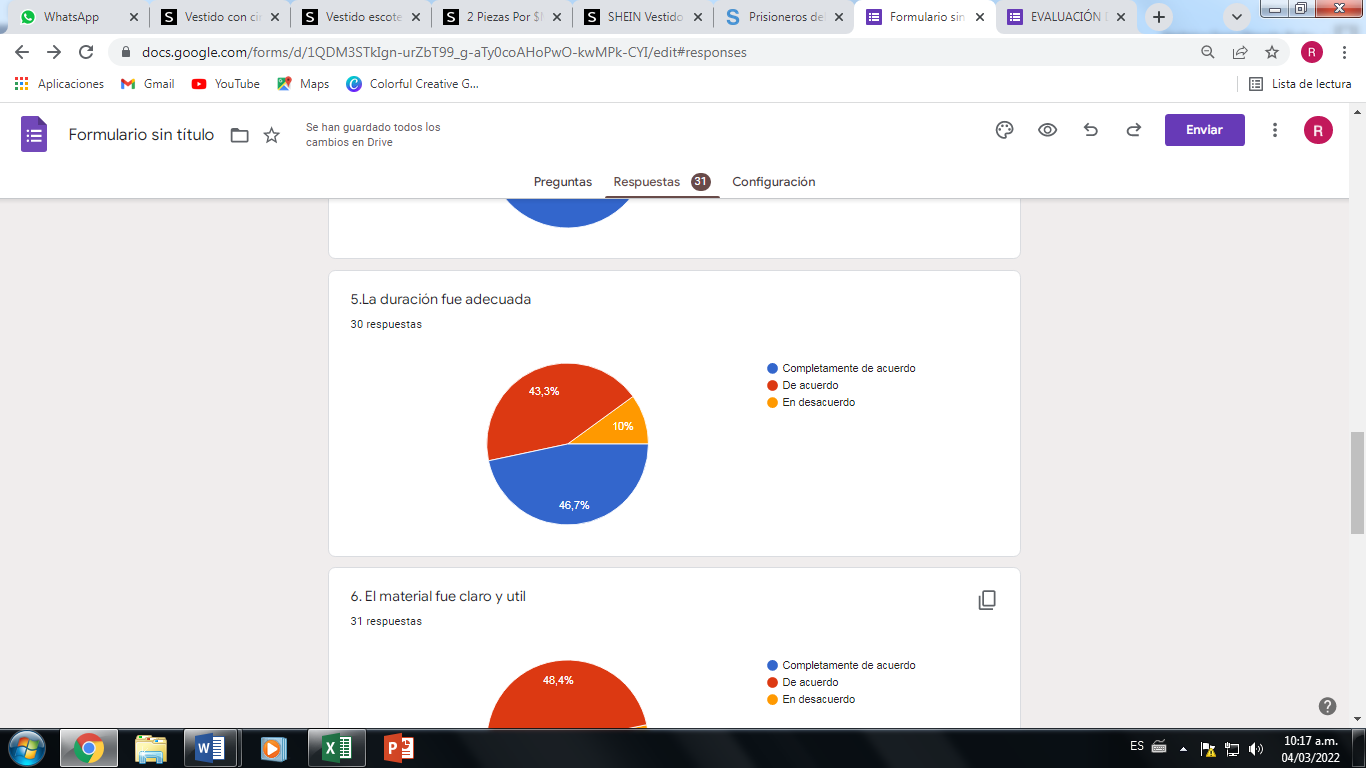 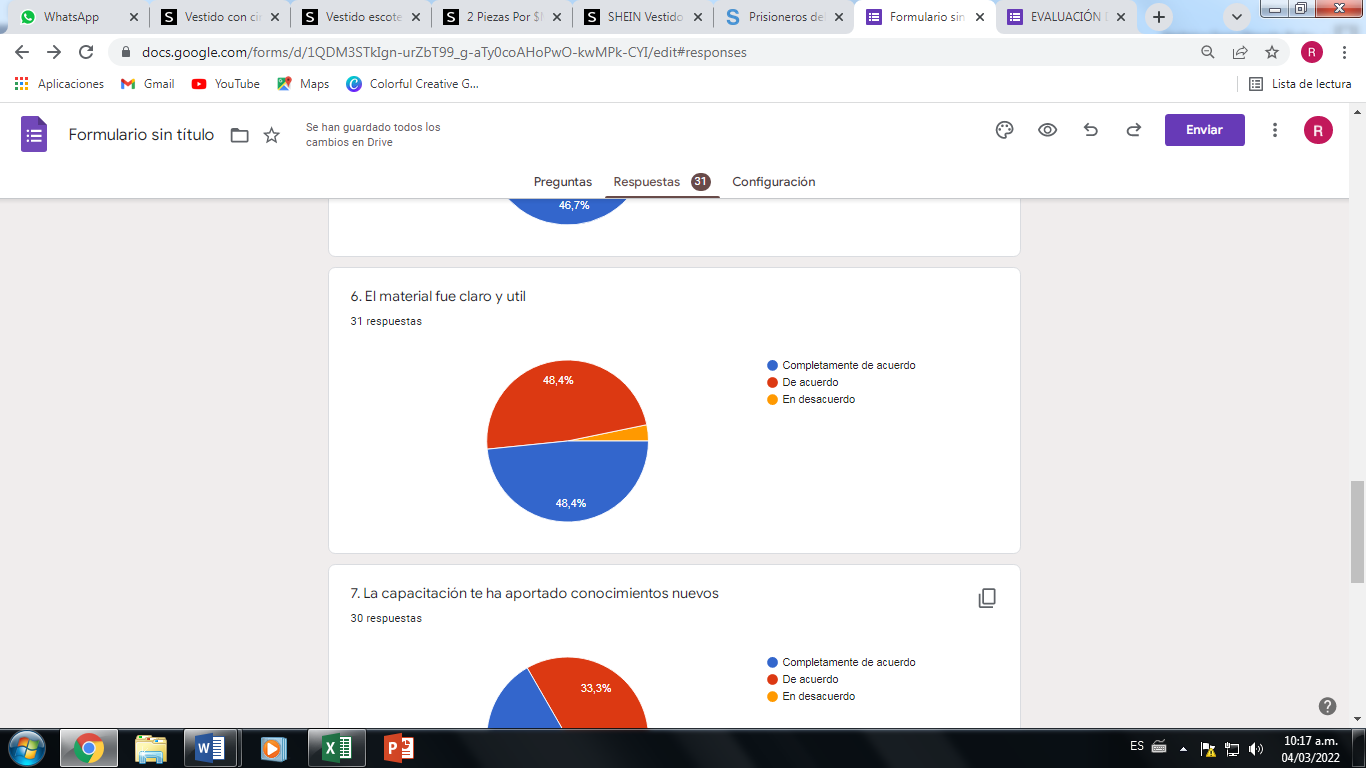 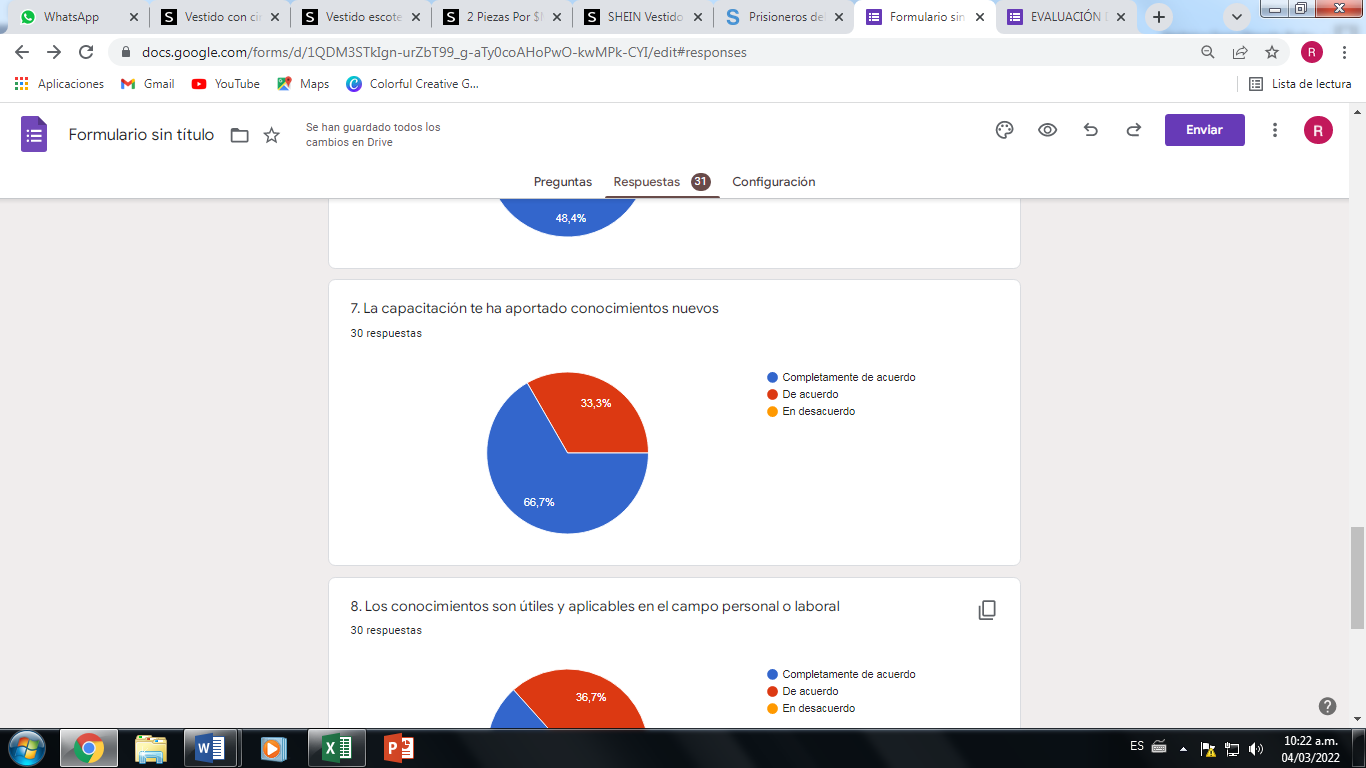 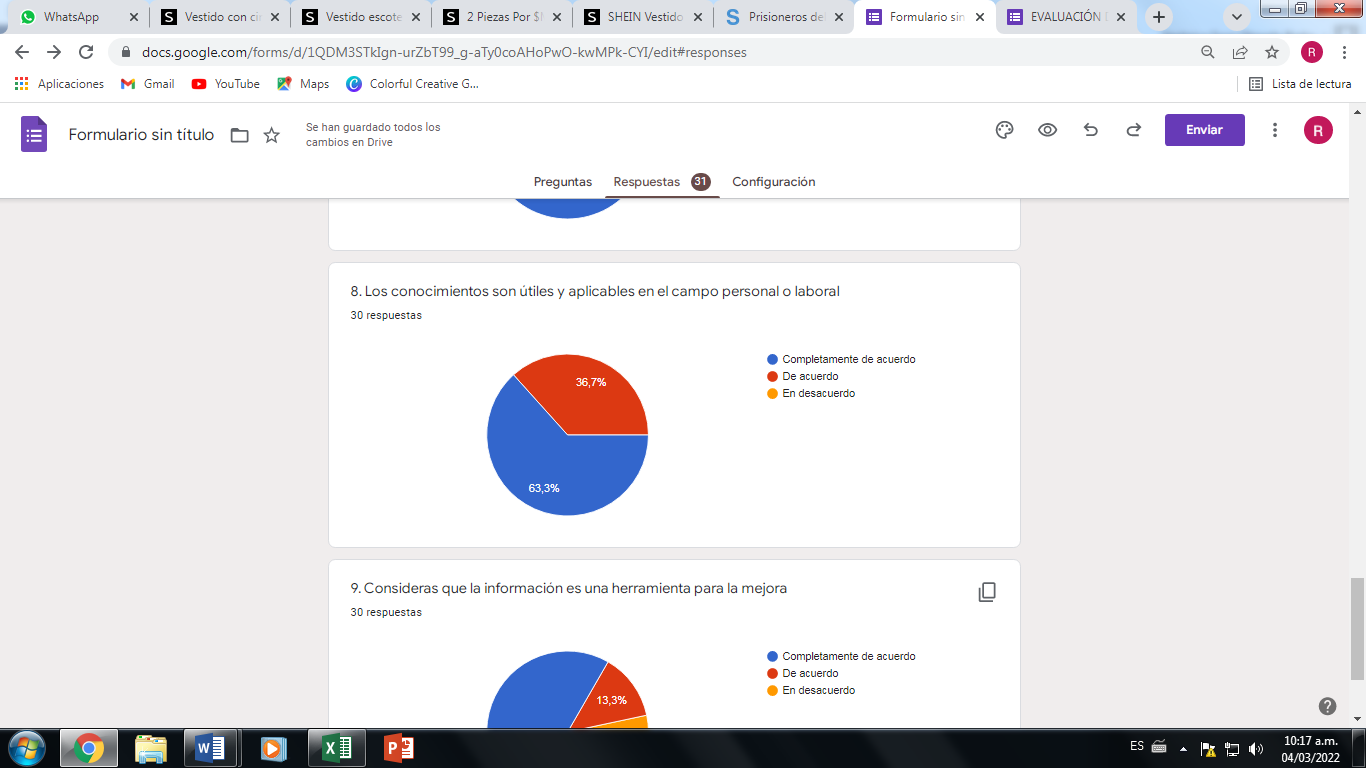 